  Responsibilities in a sexual relationship - Contact tracing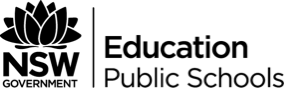 Suggested duration: 50-60 minutesThis activity has been designed increase student familiarity with the NSW Health Play Safe website. Through this activity, students explore the concept of contact tracing and their rights and responsibilities in regard to sexual health.Like many other groups within our society, many young people find it difficult to seek the help they require to enhance their own health, safety and wellbeing. In relation to accessing health services, there are often perceived and actual barriers that prevent young people from receiving medical care.In a community where sexually transmitted infection (STI) rates are increasing, we need to engage young people in discussions about responsibilities for managing their own sexual health and if necessary, notifying past/current partners through contact tracing.It is imperative to educate young people not only about STI’s, but also about testing and communicating with past/present partners about their sexual health. Course outcomes 1.1 Assess personal strengths and skills to achieve a positive outcome in a range of challenging and changing situations.1.2 Critically evaluate services and resources to identify sources of reliable information and support.7.2 Demonstrate the capacity to seek help for self and others.7.3 Apply skills to take personal responsibility for their actions to protect and enhance the independence, health, safety and wellbeing of others.What do we want students to know, understand or be able to do?Understand the importance of STI testing as part of healthy sexual relationships.Understand contact tracing and their responsibilities in a sexual relationship.Develop positive decision making skills regarding their sexual health.Increase awareness of services available to assist in contact tracing.Suggested contentTeaching notesMore information regarding STI rates, STI testing procedures and contact tracing can be found in the Teacher Fact Sheet.Creating a safe and supportive learning environmentIt is important to establish a safe and supportive classroom environment, where class expectations are clearly communicated. The sensitive nature of this subject area requires that students feel safe and comfortable in expressing their ideas, values and knowledge within a supportive environment. A safe environment encourages respect for diverse views, norms and values, and provides encouragement for decisions that support positive sexual health and respect.Undertake a comprehensive step by step process to assess any physical or psychological risks associated with an activity before following using a variety of teaching strategies. It is important to enable students to withdraw if they find issues personally confronting.  Some students may find it difficult to contribute to class discussion and may say little in group activities. Don’t assume they are not engaged in the activities but rather provide all students with the opportunity to contribute in less public ways.It is important to allow for anonymity through a variety of teaching strategies. Allowing students to ask questions in an anonymous manner or using appropriate scenarios can allow students to explore concepts from a different view point in a global manner as well as increase their access to reliable information. There are a number of strategies that can be used to create a supportive learning environment which enables students to feel safe to learn and ask questions. They include:Making students aware at the beginning of Life Ready sessions that disclosing personal information that indicates they may be at risk of harm will be reported to the school principal in all instances. This includes personal disclosures related to instances of abuse, drug use, neglect or sexual activity under the legal age of consent.Being aware that some parts of Life Ready can be confronting and sensitive for some students.Enabling students to withdraw if they find issues personally confronting to protect them from making harmful disclosures. Equally, it is important to be prepared for issues that arise as a result of a student making a public disclosure in the classroom.More information on creating a safe and supportive learning environment can be found on the Life Ready website. Evaluating resources before usePreview and evaluate all strategies, resources and teaching and learning approaches in full before use with students to determine suitability for student learning needs, stage of development and local school context. Consider the age, maturity, cultural background, sexuality, gender, sex, health and other characteristics of students in your care. Apply professional judgements to all strategies, teaching and learning approaches and resources including audiovisual materials (e.g. videos, media clips and YouTube), interactive web-based content (e.g. games, quizzes and websites) and texts.Use the resource review flowchart to decide about the suitability of teaching and learning resources.Materials should be reviewed in full and endorsed by the school principal before use in NSW government schools. All audiovisual materials must be previewed prior to use with students. The reviewer should give particular consideration to the suitability of the material in the educational context and the age and maturity of the intended audience. Be sensitive to cultural protocols that may be relevant to certain members of intended audiences when previewing materials.The department’s Audiovisual materials in schools - procedures for use provides advice for schools with regard to the use of audiovisual material including films, videos, DVDs and computer games classified by the Classification Board and Classification Review Board.The use of classified films, programs and computer games in schools requires the approval of the principal.This advice should also be applied to any approved school excursions or when external providers use audiovisual material as part of their programs.Clips from web channels and platforms such as TedEd and YouTube can enhance teaching and learning. Be aware that YouTube is technically only for teens 13 and up, and what the site considers age-appropriate may not match classification standards or educational values.Apply the advice from the department’s Audiovisual materials in schools - procedures for use before making decisions about the suitability of material for student use.Sample questions used to review audiovisual and digital media materials may include:what syllabus outcomes or content will be addressed, explored or complemented through use of this material?in what ways is this material age appropriate and inclusive?what are the reasons you would use this material in a lesson or as part of a program? Could you deliver the lesson or content in another way?does the material value add to the lesson?what key messages would you want students to take away from the material? Are these messages inclusive and in line with NSW curriculum?how might this material be viewed by your school community and should the community be informed before using the material?how would you use this material to ensure quality teaching and learning?Communication with parents and caregiversSome aspects of Life Ready may be viewed as sensitive or controversial, such as learning about abuse, child protection, drugs, respectful relationships, sexual health, sexuality and violence. Inform parents and carers, prior to the occasion, of the specific details of the Life Ready program, so that parents and caregivers have time to exercise their rights of withdrawing their child from a particular session. In this regard, a parents or caregiver’s wish must be respected.Establishing how parents and caregivers will be informed about programs and involved in consultation is a school-based decision. Where parents and caregivers indicate they wish to withdraw their child from a program it is useful to negotiate which parts of the Life Ready program they are concerned about. A sample information letter is available on the Life Ready website. Required resources and materials for preparationTaking up a position teaching considerations (for teacher use)Access to the NSW Health Play Safe website ‘Taking up a Position’ continuum cardsLearning experiencesActivity one – Taking up a position activity (10-15 minutes)It is important that teachers refer to the teaching considerations before undertaking this activity.Place the position cards; strongly agree, agree, disagree and strongly disagree around the room or on the floor in correct order. 	Explain to students that you are going to read out a statement related to sexual health services.Inform students that once they have thought about the statement they need to move to the position card that best represents their thoughts about the statement i.e. do you strongly agree/agree/disagree/strongly disagree with the statement?It is important to explain to students that there is no right or wrong answers in this activity and that they are free to change their mind at any time. After each statement is read out and students have positioned themselves, invite students to share their thoughts about the statement. Try to ensure a range of views are discussed.Ask students:What was your thinking when you moved to the position of strongly agree/agree/ disagree/strongly disagree?To avoid having all students standing at the one position, invite a small number of students to volunteer to position themselves on the scale from the perspective of:a parent or an adultsomeone of the opposite sexsomeone of another age, culture, religion or sexuality.Provide students with adequate time to think about the statements and take a position.Use the following statements to explore student’s personal values and attitudes.Warm up statement - School uniform should be compulsoryWarm up statement - You can still be friends with someone who has different opinions to you.Sexuality is different from sex.Young people should experiment with sex.It’s hard for gay and lesbian people to come out at school.I’d feel flattered if someone from the same sex asked me out.I would support a friend who told me they were same sex attracted.After each statement is read out and students have positioned themselves, invite students to share their thoughts about the statement. Try to ensure a range of views are discussed. Ask students:What was your thinking when you moved to the position of strongly agree/ agree/ disagree/ strongly disagree?To avoid all students standing in one position, invite a small number of students to volunteer to position themselves on the scale from the perspective of:an adult such as a parent a medical professional such as a doctor or nursesomeone of the opposite sexsomeone of another age, culture, religion or sexuality.At the end of the activity, it is important to debrief with students and discuss the difference between people’s values based upon our previous experiences, background, exposure to the media, education, peer group and family unit. Sample questions include:Do you think everyone should share the same values and attitudes? Why/ Why not?What factors do you think contribute to your own personal values and attitudes?How did other people’s views differ to your own?Why do you think people’s values and attitudes differ?What factors do you think have the most influence on your values and attitudes?How did this activity influence your thoughts and/or attitude towards STIs and sexual health care?What did you learn from this activity?Activity two – What is contact tracing? (10-15 minutes)In small groups, students explore information on contact tracing on the NSW Health Play Safe website. This could be done individually prior to the lesson if access to technology in the home environment is more available than the school environment. Within their small group, students record:what is the purpose of contact tracing?who needs to be told if you test positive for an STI?what are the various ways of communicating to your past and current sexual partners that you have tested positive for an STI?As a whole group, discuss the importance of contact tracing and the options for young people.  What are the benefits of contact tracing for the individual and the community?Why is it important to have various options for contact tracing? What might influence which option a young person chooses to inform a partner of a positive STI test? (e.g. long term partner vs short term or past partner, concern about sharing information in writing).What method of communication do you think most young people would choose to use for the purpose of contact tracing? Why?Activity three – Scenarios (10 minutes)Introduce students to the Let Them Know website. The Let Them Know website has been developed by the Melbourne Sexual Health Centre to help people who have been diagnosed with Chlamydia, Gonorrhoea, Syphilis and other STIs to tell their sexual partners that they might also be at risk. The website provides four scenarios of sample conversations had by people telling their sexual partners that they might be at risk.In small groups, students explore the sample conversations by accessing the Let Them Know website.Within their group, students discuss the four scenarios and the different reactions of various individuals. Discussion questions could include:which scenario do you think was the best and why? for each of the scenarios, which individuals do you think reacted in a positive way and who reacted in a negative way?for those individuals who reacted negatively, what do you think might be some reasons behind them reacting in this way? what did the individual with the STI diagnosis do that made the conversation less confronting or easier for them and/or the partner involved?how does the way an individual communicates this type of information impact on the way that it is received, e.g. what they say and how they say it?what are the potential benefits of an individual receiving and reacting to this information in a positive way?As a whole group, invite students to share the scenarios and their responses.Extension activity - Putting it into practice (5-10 minutes)Teachers can extend students’ knowledge and understanding of contact tracing by developing their skills in communication and negotiation. Students construct an STI contact tracing conversation in pairs and engage in practical conversations experiencing both of the different roles of sender and receiver.Conclusion (5-10 minutes)As a whole group, ask students to reflect on the following questions: why is contact tracing an effective method in reducing the spread of STI’s?what skills do individuals need for contact tracing to be effective?how can an individual take responsibility for their own sexual health i.e. be proactive?what skills do individuals need to be proactive in regards to their sexual health?why is it important for an individual to seek support for his or her own sexual health?Additional resourcesNSW Kids and Families - Youth Friendly General Practice video outlines:the broad (holistic) role of the General Practitioner (GP)how to access a GPconfidentiality in health care. The NSW Health Play safe website provides information young people need about safe sex, STIs and getting tested. More information on what is involved in a sexual health check up, confidentiality and how to access a Medicare card can be found on the NSW Health website Sex Health Check - What's involved in a sexual health check in Australia - Video focuses on getting tested for chlamydia and the process of contact tracing. The video has been developed to target young Aboriginal populations.ReachOut.com – All about your healthcare rights (http://au.reachout.com/all-about-your-healthcare-rights) - Provides information you young people about rights as a health consumerhow age affects rightshow to make a complaint about a doctor or health providerrights regarding treatment and consent.Teacher fact sheet – Contact tracingSTI ratesRates of sexually transmitted infections (STIs) continue to rise for some age groups, including young people. The true number of STIs in Australia is unknown, as many people who have unprotected sex haven’t been tested for STIs.The risk of STI transmission increases when:people engage in sexual behaviours without using condoms or damspeople engage in sexual behaviour with multiple sexual partners.The Fifth National Survey of Secondary Students and Sexual Health (2013) involved over 2000 Year 10, 11 and 12 students. It found that:STI knowledge remains poor, including knowledge about chlamydia. HIV knowledge is high and knowledge of knowledge of possible symptoms of STIs was somewhat better than 2009.the majority of students surveyed (69%) have experienced some form of sexual activity, including deep kissing and oral sex.the large proportion of students had never experienced sexual intercourse. the proportion of students who had experienced sexual intercourse increased with age, with 50% of Year 12 students indicating they had experienced sexual intercourse.around 40% of students had experienced oral sex.around six out of ten students (63%) believe ‘most’ or ‘all’ of their peers use a condom when they have sex.the majority (59%) of sexually active students reported using a condom the last time they had sex.of those students who indicated they were sexually active, 23% had sex with three or more people in the past year.STI testingSTI testing should be part of an individual’s sexual health care routine. Many young people have misconceptions about STI testing. This increases the importance of including testing in any sexual health education program to support messages around safer sexual behaviour, protective strategies and accessing health care services. The main reasons identified by young people to stop them from getting tested for STIs include:don’t need to test because they trust their partnerworried about boyfriend/girlfriend’s reactiondon’t see the benefits of testingthink that testing for an STI is embarrassingdon’t think friends would think testing is importantworried about parents reaction.Some practical reasons why young people may not test for STIs include:lack of knowledge of treatmentsunsure of where to get testedfear and anxiety about medical testsworried people will know if they got a testconcerned testing is too expensiveworried that staff will judge.Who should have an STI test?STI tests are recommended for people who:are confident they are ready to engage in sexual activitiesare starting a new relationshipthink they might have an STIhave had unprotected sex, that is sexual intercourse (vaginal or anal) without a condom or oral sex without a condom or damhave a partner who has had previous sexual partners or another sexual partnerhave shared injecting equipment.What does an STI test involve?Where young people are familiar with the process involved, it can reduce anxiety and increase confidence to access services more often. It is important that young people understand that having an STI test is simple and painless.Qualified medical professionals at youth services, GP and medical centres, sexual health services and family planning centres conduct STI tests. Some services will require a Medicare card and young people should ask if one is required when making appointments.Medical professionals are encouraged to ask questions about STI testing as part of any consultation with young people. Young people should be aware that in a consultation it is common for the medical professional to ask questions about:sexual orientationnumber of sexual partnerssexual practiceswhether they have any symptomswhether they have ever injected drugswhether they have piercings or tattoosThere are many tests that can be involved in STI testing. These include a urine sample, blood test, vaginal swab, anal swab, throat swab or physical examination. The test is dependent on the STI being tested.CostMany services that offer STI testing are bulk billed through Medicare. Young people will require access to a Medicare card to utilise these services. Young people when making an appointment should confirm costs and bulk billing. Confidentiality and other mattersConfidentiality is an integral component of STI testing. Medical professionals are legally obliged to keep information that a patient gives them confidential, regardless of their age. However, if there are issues that raise concerns about patients under the legal age of consent (16 years of age), then the doctor may take steps to ensure their safety. The health care provider uses information collected at the service to address any health needs.Getting the resultsTest results normally take about a week to come back. If the results indicate the presence of an STI (positive results) it is necessary for the person to inform sexual partners so they can also be treated and tested. This is called contact tracing. If this does not occur, then reinfection will result. The medical professional may treat the young person before the results come back.In some instances health care providers will need to share information with external agencies. Examples include:notifiable diseases such as chlamydia, gonorrhoea, hepatitis, syphilis and HIV.promote to health of other peopleinvolvement in health studiesused as evidence in criminal matters or other legal investigations.Contact tracingContact tracing involves communicating information with past and/or present sexual partners where an individual receives a positive result on an STI test. This can help to reduce the spread of STI’s as previous/current partners can be tested and access treatment if required.There are two main options when disclosing this information:tell them in person (or over the phone via text or email).get someone else to do it for you – this can be through your doctor or a service such as Let Them Know. The ‘Let Them Know’ service is run through the Melbourne Sexual Health Centre and is supported in NSW by the NSW STI Programs Unit. This service can notify past and/or current partners anonymously. Access at Let Them Know,Taking up a position cardsTeacher can photocopy, cut out and laminate.AGREEDISAGREESTRONGLY AGREESTRONGLY DISAGREETaking up a position activity – Teaching considerationsKey messagesCreate a safe and supportive environmentShare thoughts not feelingsThere are no right or wrong answersRespect each other’s differencesFeel free to move or change your mindUse appropriate and inclusive language.Learning context ContentIndependenceFocus: Building self-concept and independenceSelf-managementresponsibility for self and actionsBuilding and participating in communityrespect and responsibility for othersRelationships Focus: Developing and maintaining respectful relationshipsEstablishing and managing relationshipsapplying relationship skills, e.g. effective communication, active listening, 	conflict resolution, assertiveness, negotiation, mediationrights and responsibilities in different relationshipsManaging intimate relationships rights and responsibilities in various contextsSexuality and sexual health Focus: Safe and ethical behaviourReproductive and sexual healthsexual health careSTIsAccessing information and servicestypes of services, e.g. community health services, sexual health services, youth friendly servicesovercoming barriers to accessing servicesDoDo notSet boundaries and expectationsUse inclusive languageListen to what students are sayingEncourage everyone to share thoughts rather than feelingsRephrase student thoughts without judgementThank students for sharingUse the ‘teachable moment’Invite analysisReflect questions back to studentsUse other situations to expand values continuumInvite students to move if they change their mindsGive research or factsJudge the studentShow your opinionTry to change values or beliefsGive advicePressure students to share their thoughts